アセスメントシート１　調査実施者（記入者）２　調査対象者３　障害手帳等級及び程度区分４　本人の訴え（願い・困りごと）５　本人のストレングス６　アセスメント結果生活基盤に関する領域②健康に関する領域日常生活に関する領域コミュニケーション･スキルに関する領域社会生活技能に関する領域⑥社会参加に関する領域⑦教育･就労・経験に関する領域７　関係機関・関係者からの情報８　調査実施者所見（注目すべき点、気になる点を含む）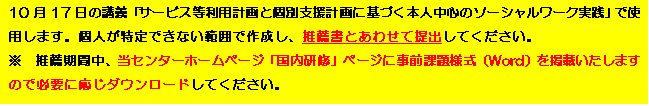 実施日年　　月　　日（付の情報）年　　月　　日（付の情報）年　　月　　日（付の情報）記入者名所属機関対象者名　男・女生年Ｔ・Ｓ・Ｈ　　　　年（　　　歳）手帳種別身体・療育・精神等級等   種　　級・　　判定・　　級支援区分障害名(状態像)【個人のストレングス】【環境のストレングス】項目チェック（〇・☓）チェック（〇・☓）実際の状況備考項目支援の必要支援の希望実際の状況備考経済環境住居環境家族関係健康状態食事内容服薬管理体力等起床・就寝着脱衣洗顔・整容調理食事排泄入浴移動(屋内)移動(屋外)洗濯掃除整理・整頓書類整理意思表示言語理解コミュニケーション方法パソコン電話対人関係交通機関金銭管理買物危機管理レクリエーション参加趣味外出当事者活動休日活動旅行等教育(経験)就労(経験)社会経験